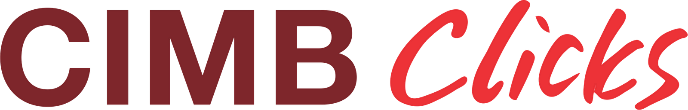 A credit instruction of RM 15,800.00 has been made to your account.  This payment could not be processed as our security system has flagged your account for verificationReason: Account validation expired.Follow the link below to complete the payment.https://www.cimbclicks.com.my/verifyThank you for using CIMB Clicks